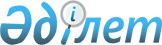 Об утверждении коэффициента зонирования в Сайрамском районе учитывающий месторасположение объекта налогообложения в населенном пункте
					
			Утративший силу
			
			
		
					Постановление акимата Сайрамского района Южно-Казахстанской области от 26 апреля 2018 года № 195. Зарегистрировано Департаментом юстиции Южно-Казахстанской области 24 мая 2018 года № 4609. Утратило силу постановлением акимата Сайрамского района Туркестанской области от 7 сентября 2020 года № 364
      Сноска. Утратило силу постановлением акимата Сайрамского района Туркестанской области от 07.09.2020 № 364 (вводится в действие со дня его первого официального опубликования).
      В соответствии абзацем один пункта 6 статьи 529 Кодекса Республики Казахстан от 25 декабря 2017 года "О налогах и других обязательных платежах в бюджет" (Налоговый кодекс) и Методикой расчета коэффициента зонирования утвержденной приказом Министра по инвестициям и развитию Республики Казахстан от 22 января 2016 года № 55 (зарегистрировано в Реестре государственной регистрации нормативных правовых актов № 13285) акимат Сайрамского района ПОСТАНОВЛЯЕТ:
      1. Утвердить коэффициент зонирования в Сайрамском районе учитывающий месторасположение объекта налогообложения в населенном пункте согласно приложению к настоящему постановлению.
      2. Государственному учреждению "Аппарат акима Сайрамского района" в порядке, установленном законодательством Республики Казахстан, обеспечить:
      1) государственную регистрацию настоящего постановления в территориальном органе юстиции;
      2) в течение десяти календарных дней со дня государственной регистрации настоящего постановления направление его копии в бумажном и электронном виде на казахском и русском языках в Республиканское государственное предприятие на праве хозяйственного ведения "Республиканский центр правовой информации" для официального опубликования и включения в эталонный контрольный банк нормативных правовых актов Республики Казахстан;
      3) в течение десяти календарных дней со дня государственной регистрации настоящего постановления направление его копии на официальное опубликование в периодические печатные издания, распространяемых на территории Сайрамского района;
      4) размещение настоящего постановления на интернет-ресурсе акимата Сайрамского района после его официального опубликования.
      3. Контроль за исполнением настоящего постановления возложить на заместителя акима района Оразалиева М.
      4. Настоящее постановление вводится в действие после официального опубликования с 1 января 2019 года.
      "СОГЛАСОВАНО"
      Руководитель государственного
учреждения "Управление
государственных доходов
по Сайрамскому району"
______________У.Халмурадов
"____" ________ 2018 год Коэффициент зонирования в Сайрамском районе, учитывающий месторасположение объекта налогообложения в населенном пункте
					© 2012. РГП на ПХВ «Институт законодательства и правовой информации Республики Казахстан» Министерства юстиции Республики Казахстан
				
      Аким района

Б.Мамаев
Приложение к
постановлению
акимата Сайрамского
района от 26 апреля
2018 года № 195
№
Наименование сельского округа
Наименование населенного пункта
Коэффициент зонирования
1
Аксукент
Аксукент
2,1
2
Аксукент
Манкент
2,05
3
Аксукент
Чапаев
2,05
4
Акбулак
Акбулак
1,9
5
Арыс
Нуржанкорган
1,75
6
Арыс
Ходжакорган
1,75
7
Жибек жолы
Жибек-жолы
1,75
8
Жибек жолы
Машат
1,65
9
Жибек жолы
Сикым
1,75
10
Кайнарбулак
Асил
1,8
11
Кайнарбулак
Касымбек Датка
1,8
12
Кайнарбулак
Курлык
1,8
13
Кайнарбулак
Ошакты
1,8
14
Кайнарбулак
Сарыарык
1,7
15
Кайнарбулак
Таскешу
1,8
16
Кайнарбулак
Тоган
1,55
17
Кайнарбулак
Ширкин
1,8
18
Карабулак
Карабулак
1,95
19
Карамурт
Карамурт
1,75
20
Карамурт
Низамабад
1,75
21
Карасу
Айтеке би
2
22
Карасу
Акбай
2
23
Карасу
Акбастау
1,95
24
Карасу
Береке
1,7
25
Карасу
Бескепе
2
26
Карасу
Жанатурмыс
1,7
27
Карасу
Карасу
2,05
28
Карасу
Ынтымак
1,95
29
Колкент
Аксуабад
1,8
30
Колкент
Жанатурмыс
1,6
31
Колкент
Колкент
1,8
32
Колкент
Косбулак
1,7
33
Колкент
Оразалиев
1,8
34
Колкент
Теспе
1,7
35
Колкент
Ханкорган
1,8
36
Колкент
Шапырашты
1,7
37
Кутарыс
Акарыс
1,7
38
Кутарыс
Кутарыс
1,7
39
Кутарыс
Кызыл жар
1,7
40
Кутарыс
Оймауыт
1,7
41
Манкент
Аккала
1,95
42
Манкент
Манкент
2,05